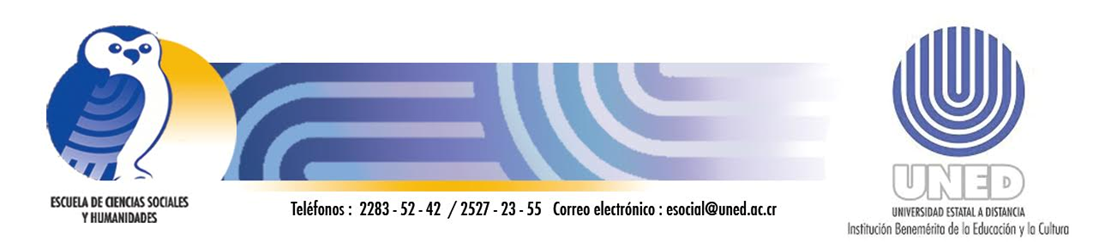 ÁREA DE GESTIÓN DE PROYECTOSESCUELA DE CIENCIAS SOCIALES Y HUMANIDADESFORMULARIO PARA LA INSCRIPCIÓN DE PROYECTOSCÓDIGO DEL PROYECTO: [Asignado por el Área de Gestión de Proyectos]Etapa de desarrollo[Si marca Sí, la etapa de desarrollo implica la solicitud de hasta 1/8 de tiempo (sujeto a presupuesto) por un cuatrimestre para la compleción del formulario de desarrollo. Este 1/8 es para la propuesta, por lo que, si son varias las personas participantes, se dividirá en horas absolutas, o caso contrario, se designa a quién se le dará el tiempo.Si marca no, implica que no requiere de etapa de desarrollo y por tanto el proyecto se ejecutará inmediatamente sea aprobado]( ) Sí ( ) NoLa confirmación de si el proyecto va a etapa de desarrollo, será comunicado posterior al análisis que se realice del proyecto por parte del AGP y la dirección de la ECSH.Resumen [250 palabras máximo]Palabras clave [entre 3 y 6 palabras clave o descriptor]Línea de investigación [incluir la línea de investigación en la que se enmarca el proyecto. Ver documento de líneas de investigación]Objetivos Desarrollo Sostenible1: [ incluir acá el o los Objetivos de Desarrollo Sostenible al cual o cuales se pretende aportar] Territorio en donde se desarrolla: [ incluir acá el territorio de incidencia y la sede universitaria con la que se vincularía el proyecto]DATOS GENERALES[El texto en color verde, pretende ser una guía con instrucciones y ejemplos para llenar adecuadamente el formulario; no deberá aparecer en el documento que tramite ante el Área de Gestión de Proyectos.]Participantes del proyecto [puede agregar o quitar filas][En caso de que el proyecto sea propuesto por una persona tutora, se debe remitir este formulario con una nota u oficio con el visto bueno de la persona encargada de la cátedra]PLANTEAMIENTO DEL PROYECTODescripción y alcance del proyecto[Indicar el propósito general del proyecto y una descripción de este.]Identificación y mitigación del riesgo[Por riesgo se entiende todos aquellos elementos internos y externos que condicionan la adecuada ejecución del proyecto, para lo cual es importante que incluya estrategias de mitigación.]Objetivos del proyecto[Los objetivos inician con un único verbo en infinitivo (ar,er,ir). Los objetivos específicos se derivan del objetivo general y contribuyen a su cumplimiento, tienen un orden secuencial. No confundir con productos ni metas]Propuesta metodológica[Describir el enfoque metodológico (cualitativo, cuantitativo: análisis estadísticos), tipo, un problema por resolver, hipótesis, proposición o pregunta de investigación, así como el posible paso a paso con el que se abordará el proyecto e instrumentos de recolección de información]Productos o resultados esperados[Listar los diferentes entregables que se esperan recibir del proyecto, indicando si son intermedios o final y los criterios de aceptación de la calidad definidos desde su área de especialidad]PRESUPUESTOResumen cuantificado de la propuesta[Tiempo requerido para el proyecto]Cuantifique otros requerimientos Cuantifique las Giras [Llenar en caso de que el proyecto las requiera]Cronograma general[ En caso de que el proyecto requiera de fase de desarrollo (aprobado por la dirección), este cronograma es preliminar. Puede incluir las filas que se requieran]Nombre del (a) coordinador (a) del proyecto: _______________________________________________________Firma:   _________________________________Fecha: ___________________________Para uso exclusivo del Área de Gestión de ProyectosObservaciones:Nombre del proyecto Área de vinculación del proyecto( ) Investigación   %___( ) Extensión         %____( ) Docencia   %_____Si el proyecto presenta más de un tipo, indicar los porcentajes:  ( ) Investigación   %___( ) Extensión         %____( ) Docencia   %_____Si el proyecto presenta más de un tipo, indicar los porcentajes:  Vigencia del proyecto: Vigencia del proyecto: Fecha de inicio (mes/año)Fecha final (mes/año):Nombre de la persona proponente/gestoraNombre de la cátedra o carrera proponenteNombre completo TeléfonoCorreo electrónicoCátedra o carreraInstancia fuera de la ECSH (si procede)Rol en el proyecto (coordinador-a, proyectista, estudiante)Tiempo nombrado en la UNEDTiempo que estaría nombrado en el proyectoObjetivo GeneralObjetivos EspecíficosTiempo requeridoTiempos académicosCantidad/ValorInstancia que asumeTiempo solicitado a la Escuela de Ciencias Sociales y HumanidadesOtros requerimientos asumidos por otras instanciasTotal, de tiempo requeridoTipoDescripción[Cantidad requerida, por día por persona]Está disponible (SÍ/NO indicar quien lo provee)Costo asociado(en caso de necesitar adquirirlo)RefrigeriosMaterial para tallerImpresionesPasajes (transporte público)Transporte institucionalOtrosCosto Total de otros requerimientosCosto Total de otros requerimientosCosto Total de otros requerimientosCantidad estimada Fecha (s) estimada (s)Cantidad de personas participantes Región Viáticos(Por día por persona)Hospedaje (Por día, por persona)Costo estimado por día y participante ActividadObjetivo al que contribuye la actividadMes 1 (detallar el mes)Mes 2(detallar el mes)Mes 3(detallar el mes)Mes 4(detallar el mes)Mes 5(detallar el mes)